NAJBOLJ INOVATIVNA ŽIVILA 2022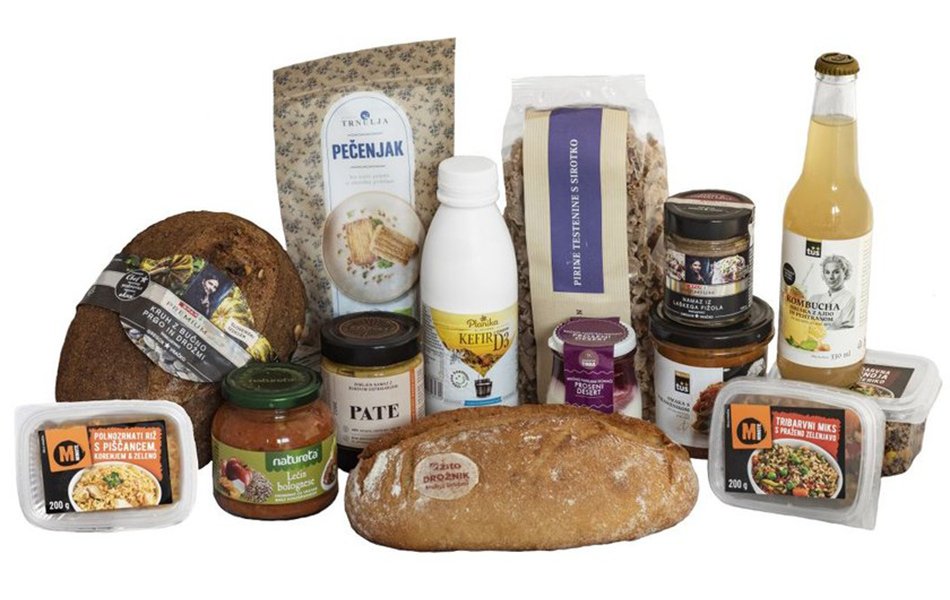 Inštitut za nutricionistiko je razglasil najbolj inovativna živila leta 2022. To so živila, proizvedena v Sloveniji in uvedena na tržišče v zadnjem letu.Osnovna cilja projekta sta ozaveščati potrošnike, da bi lažje prepoznali nova oz. izboljšana živila in spodbujati gospodarstvo pri razvoju živil, predvsem takšnih z ugodnejšo hranilno sestavo in ugodnim vplivom na okolje. Vsa podjetja na razpisu sodelujejo brez stroškov, prejeta nagrada pa jim omogoča možnost promocije izdelkov ob uporabi posebnega znakaV tokratnem razpisu je bila prvič najavljena tudi posebna nagrada za inovativnost s področja trajnosti. Največ inovativnosti so pokazali na Posestvu Trnulja pri razvoju bio sojinega polpeta Pečenjak, v Engrotušu, kjer so v sodelovanju z Ano Roš in Zavodom za trajnostni razvoj lokalnih skupnosti Renkovci razvili omako s paradižnikom Ana Roš & Tuš, ter v podjetju Graska pri liniji izdelkov Grashka.VIR in več na: https://www.nasasuperhrana.si/clanek/razglasena-so-najbolj-inovativna-zivila-leta-2022/